FY24 Board Meeting Schedule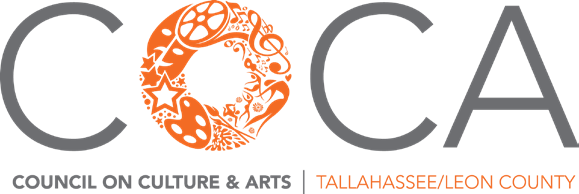 All meetings will held at DOMI Station from 4:00-5:30 PM on the dates listed below unless otherwise noticed.Board of Directors:Thursday, November 16, 2023Thursday, January 18, 2024Thursday, March 21, 2024Thursday May 16, 2024Thursday, July 18, 2024Thursday, September 5, 2024*Executive Committee:Thursday, October 12, 2023*Thursday, December 7, 2023*Thursday, February 15, 2024Thursday, April 18, 2024Thursday, June 20, 2024Thursday, August 22, 2024*We will need an in-person quorum for each meeting. All voting members should plan to attendin person. We will offer virtual options for the public and non-voting members. *moved from 3rd Thursday of the month due to scheduling needs